Analiz sonuçları için karar kuralına göre uygunluk beyanı verilirken, analize ait metot validasyon/verifikasyon raporunda, %95 güven aralığında hesaplanmış olan ölçüm belirsizliği değeri kullanılır. Ölçüm sonucuna ölçüm belirsizliği değeri eklendiğinde veya çıkarıldığında, belirlenen ölçüm aralığın yarısından fazlasının, sınır değerin hangi yönünde olduğuna bakılır ve bu doğrultuda karar alınır. Üst limite göre değerlendirme yapıldığında;- Ölçüm sonucuna ölçüm belirsizliği eklendiğinde, sonuç limitin üzerinde kalıyor ancak ölçüm aralığının yarısından fazlası limitin altında kalıyorsa, sonuç uygun,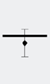 - Ölçüm sonucundan ölçüm belirsizliği çıkarıldığında, sonuç limitin altında kalıyor ancak ölçüm aralığının yarısından fazlası limitin üzerinde kalıyorsa, sonuç uygun değilAlt limite göre değerlendirme yapıldığında;- Ölçüm sonucundan ölçüm belirsizliği çıkarıldığında, sonuç limitin altında kalıyor ancak ölçüm aralığının yarısından fazlası limitin üzerinde kalıyorsa, sonuç uygun,- Ölçüm sonucuna ölçüm belirsizliği eklendiğinde, sonuç limitin üzerinde kalıyor ancak ölçüm aralığının yarısından fazlası limitin altında kalıyorsa, sonuç uygun değilolarak değerlendirilir.